‘Access for All – Accessibility Checklist’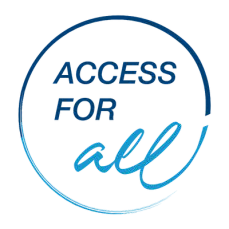 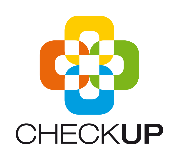 SERVICE ACCESSIBILITY CHECKLIST(use any or all relevant sections)Adapted from:https://www.afhto.ca/wp-content/uploads/FHTaccess-checklist.pdfhttps://www.health.qld.gov.au/ data/assets/pdf_file/0029/993314/covid19-disability-checklist.pdf https://www.system-concepts.com/wp-content/uploads/2020/03/SCL_AccessibilityChecklist_March-2020.pdfhttps://humanrights.gov.au/our-work/disability-rights/publications/access-all-improving-accessibility-consumers-disabilityFunded by the Australian Government Department of Social Services.PHYSICAL ACCESSIBILITYPHYSICAL ACCESSIBILITYPHYSICAL ACCESSIBILITYPHYSICAL ACCESSIBILITYPHYSICAL ACCESSIBILITYPHYSICAL ACCESSIBILITYBUILDING ACCESSIBILITYYNNANOTESBUILDING ACCESSIBILITYIs there an easy drop-off point near the main entrance?BUILDING ACCESSIBILITYAre there designated accessible parking spots?BUILDING ACCESSIBILITYIs the approach to the building free of barriers and obstacles e.g. uneven pavement or narrow paths?BUILDING ACCESSIBILITYIs signage clear and large enough to be seen by people with a visual impairment?BUILDING ACCESSIBILITYDoes the building have an access point for wheelchairs and other mobility aids e.g. level entrance or ramp?BUILDING ACCESSIBILITYAre curbs lowered (or access points provided) to allow wheelchairs, scooters, wheelie-walkers to access?BUILDING ACCESSIBILITYAre there handrails present on all stairs and ramps?BUILDING ACCESSIBILITYAre doorways and corridors wide enough to permit entrance of a wheelchair or other mobility aids?BUILDING ACCESSIBILITYIs the elevator a suitable size to fit a person with disability, their family members, and/or carers?BUILDING ACCESSIBILITYAre there automatic doors at the entrance of your service?BUILDING ACCESSIBILITYDo manual doors have the capability to stay open whilst someone is entering?BUILDING ACCESSIBILITYAre manual doors easy to open, and not too heavy?BUILDING ACCESSIBILITYDo the building evacuation plans accommodate for people with disability? Are you familiar with them?YNNANOTESPRACTICE ACCESSIBILITYCan someone with a wheelchair, or other mobility aid enter the practice &/or waiting room?PRACTICE ACCESSIBILITYDoes your reception counter have a lower section to accommodate for peoples different heights and mobility aids?PRACTICE ACCESSIBILITYIs there adequate maneuvering room, and wide doorways for wheelchairs and other mobility aids?PRACTICE ACCESSIBILITYIs your furniture layout suitable to accommodate a range of disabilitiese.g. spaces for wheelchairs and appropriate seating, and not too cluttered for people with vision impairments?PRACTICE ACCESSIBILITYAre disability friendly washrooms and toilets easily accessible? Are their adult change facilities available?PRACTICE ACCESSIBILITYDoes the calling of patients/clients to the consult room accommodate for those with hearing or visual impairments?PRACTICE ACCESSIBILITYIf you have a TV in your waiting room, are the captions turned on for people with a hearing impairment? And sound turned down to accommodate those people who prefer low noise?PRACTICE ACCESSIBILITYDoes your practice have adjustable examination tables?PRACTICE ACCESSIBILITYDo your consultation/treatment rooms have adequate room for a wheelchair or other mobility aid?PRACTICE ACCESSIBILITYIs there a low stimulation room available e.g. free from distractions, bright lighting, music and other noise? Or is there an area outside with less distractions than inside?PRACTICE ACCESSIBILITYIs there adequate room for interpreters, family members and carers in the consultation/treatment rooms?PRACTICE ACCESSIBILITYDoes your practice/service accommodate for assistance animals?DISABILITY AWARENESSDISABILITY AWARENESSDISABILITY AWARENESSDISABILITY AWARENESSDISABILITY AWARENESSDISABILITY AWARENESSYNNANOTESDISABILITY LITERACYHave all staff received disability awareness training?DISABILITY LITERACYDoes your practice/service have policies and procedures regarding disability and access?DISABILITY LITERACYDo your staff practices, policies and procedures comply with your insurance requirements to ensure you provide your service(s) in an inclusive and accessible way?DISABILITY LITERACYAre there confidential opportunities for people to give feedback on accessibility?DISABILITY LITERACYDoes your registration form include a disability awareness tick box, notes section, or similar, so that disability needs can be accommodated prior to appointment if necessary?COMMUNICATION, CONTACTING THE SERVICE/PRACTICE& MAKING APPOINTMENTSHave all staff received training on how to communicate with a variety of consumers and their individual needs?COMMUNICATION, CONTACTING THE SERVICE/PRACTICE& MAKING APPOINTMENTSDoes the practice/service website accommodate for all types of disability? e.g. font resizing, screen reader friendly.COMMUNICATION, CONTACTING THE SERVICE/PRACTICE& MAKING APPOINTMENTSAre Auslan and spoken language interpreters made available for all consumers when required?COMMUNICATION, CONTACTING THE SERVICE/PRACTICE& MAKING APPOINTMENTSIs easy read written health information available in a variety of languages?COMMUNICATION, CONTACTING THE SERVICE/PRACTICE& MAKING APPOINTMENTSAre alternative communication and education strategies available to use with consumers if appropriate? e.g. iPads, pictorial explanations.COMMUNICATION, CONTACTING THE SERVICE/PRACTICE& MAKING APPOINTMENTSIs information available in multiple formats, not just hardcopy e.g. electronic, audio?COMMUNICATION, CONTACTING THE SERVICE/PRACTICE& MAKING APPOINTMENTSIs essential patient/client information e.g. scripts, available in alternative formats e.g. Large-print, Braille?YNNANOTESALL STAFFCLINICAL, RECEPTION, ADMINISTRATION, MANAGEMENTAre staff aware of benefits, community supports and entitlements available to people with disability?ALL STAFFCLINICAL, RECEPTION, ADMINISTRATION, MANAGEMENTAre staff aware of disability-related procedures that may be required by a person with disability e.g. transfers, leg-bag emptying, communication strategies, and are they familiar with required arrangements?ALL STAFFCLINICAL, RECEPTION, ADMINISTRATION, MANAGEMENTAre staff aware that when obtaining consent, accommodations may be required to ensure the person with the disability fully understands (if capable without family or carer’s support)?ALL STAFFCLINICAL, RECEPTION, ADMINISTRATION, MANAGEMENTAre staff comfortable and willing to provide assistance to a person with a disability if required (where appropriate)?ACCOMMODATIONS MADE TO INCREASE ACCESSIBILITY TO YOUR SERVICEACCOMMODATIONS MADE TO INCREASE ACCESSIBILITY TO YOUR SERVICEACCOMMODATIONS MADE TO INCREASE ACCESSIBILITY TO YOUR SERVICEACCOMMODATIONS MADE TO INCREASE ACCESSIBILITY TO YOUR SERVICEACCOMMODATIONS MADE TO INCREASE ACCESSIBILITY TO YOUR SERVICEACCOMMODATIONS MADE TO INCREASE ACCESSIBILITY TO YOUR SERVICEYNNANOTESLonger appointment times available?Longer appointment times available?After-hours appointments available?After-hours appointments available?Special timing of appointments available?Special timing of appointments available?Telephone or telehealth appointments?Telephone or telehealth appointments?Telephone prescription renewals available?Telephone prescription renewals available?Email/mobile texting contact available?Email/mobile texting contact available?Flexibility when conducting consultations/treatment e.g. alternative consultation/treatment room, car consultations?Flexibility when conducting consultations/treatment e.g. alternative consultation/treatment room, car consultations?Home visits available?Home visits available?Any other considerations for our health service? 	Any other considerations for our health service? 	